Александр Иванович Куприн (1870 – 1938)Писатель родился 26 августа 1870 года в городке Наровчате (Пензенская губерния) в небогатой дворянской семье. Мальчик не знал своего отца, потому как он скончался от холеры, когда ребенку не было и года. Семья остается без кормильца. Матери Александра Ивановича ничего не остается делать, как переехать в Сиротский московский дом и поселиться в общей палате вдовьего двора.Будущий писатель вырос, купаясь в лучах материнской любви, она была для него всем. Как говорил сам Куприн, это было «верховное существо с непреклонным характером и высоким благородством». Именно мать, княжна Любовь Куланчакова, оказала огромное влияние не только на раннее творчество сына, но и на всю его жизнь. За неимением средств она вынуждена была отдать Александра в сиротское училище, когда тому только исполнилось шесть лет. «Форменная кумачовая ленточка перетягивала парусиновую рубашку и панталоны»: все это причиняло мальчику страдания, он с детства не мог терпеть казенщины. В люди Куприн выходил долго. После сиротского училища в 1880 году были вступительные экзамены во II военную Академию столицы, позже ставшей кадетским корпусом, и снова «курточка с синими погонами и медными пуговицами, да красными петлицами». Недовольство казенщиной у Куприна росло с каждым годом, он ненавидел жесткую дисциплину и палочную систему воспитания. Отдушину он стал искать в творчестве. Первые несмелые рассказы, посвященные его матери, Куприн написал еще, будучи 12-летним подростком. Но, несмотря на успехи на литературном поприще, вновь пошел по военным стопам: в 1888 году Александр поступает в III Александровское училище Москвы, где проходит бурная юность будущего писателя с нескончаемыми тренировками, которые изредка чередовались балами, где было много прехорошеньких партнерш по вальсу. Именно 18-летним юношей Куприн понял, что влюбился окончательно и бесповоротно в… родную литературу, которая стала его любимым предметом. Александр Иванович начинает писать стихи, прозу. Он выступает со своими первыми «ласточками» перед зрительской аудиторией. Печатается в местной газете.В 1890 году молодого подпоручика Куприна по окончании училища отправляют в городок Проскуров Подольской губернии служить в пехотном полку. Казарменные порядки стали тягостным времяпровождением для Александра, и он полностью углубляется в литературу. Началом творческой карьеры для Куприна можно считать 1893 год, когда на свет появляются рассказы «Лунной ночью», «Дознание» и повесть «Впотьмах». В 1894 году он возвращается в Киев и полностью проходит «переквалификацию».  Местные газеты и журналы печатают его очерки, фельетоны и рассказы, кроме этого Куприн подрабатывает журналистом, печатается в полицейской и судебной хрониках, но это не спасет от нищеты. Он пишет, чтобы заглушить чувство голода. Один за другим появляются сборники очерков «Киевские типы» и рассказов «Миниатюры». После увольнения из армии Куприн пошел работать на самый крупный сталелитейный и рельсопрокатный завод, где с 1896 года трудится в должности заведующим кузницы и столярной мастерской. Глядя на бесправное положение рабочих, Александр Иванович пишет свое первое крупное произведение «Молох». С него, по заверению литературных критиков, и начинается расцвет Куприна. Работая на заводе, Куприн не отвлекается по мелочам: теперь его работа по призванию там, дома, где лежит стопка аккуратно сложенных рукописей, там, где мыслям просторно, а словам тесно. С 1896 по 1901 год из-под пера талантливого (его уже стали таковым называть) писателя А. Куприна выходит повесть «Поединок» и рассказы «Олеся», «Прапорщик армейский», «В цирке», «Конокрады», «Белый пудель». Жизнь преподносит еще один шанс покорить северную столицу, и в 1901 году писатель отправляется вновь в Санкт-Петербург, где перед ним открываются двери самых значимых на то время изданий «Мира Божьего» и «Русского мира». Куприна теперь хорошо знают и в Москве благодаря его знакомству с классиками мировой отечественной литературы: И. А. Буниным, М. Горьким, А. П. Чеховым. В 1903 году к Куприну приходит долгожданный успех вместе с томиком «Купринских» рассказов, которые выпускает «Знание». Первое десятилетие 20-го века для Куприна – благодатное время, когда его творчество пользуется невероятной популярностью. В 1907 году он решает уехать из страны в Финляндию, вернувшись на родину лишь к началу Первой мировой. Февральская революция была восторженно встречена Александром, но потом, глядя на происходящие события и вопиющую несправедливость, писатель стал безразличен к политике, он не раз критиковал Ленина, и в итоге эмигрировал во Францию, так и не согласившись с политикой новой страны. В 1909 году писатель вместе с А. Буниным получает Академическую премию им. А. С. Пушкина за три тома своих произведений. В 1912-ом печатается полное собрание сочинений Куприна. Современники считали его писателем, который не стоял на месте, он чувствовал жизнь, как она есть, не становясь на сторону «белых-красных» и свои впечатления и мысли излагал красочным языком. Главное, что мешало таланту Куприна раскрыться, – постоянная нужда и семейные хлопоты. Первый брак писателя разрушился через год. А вот второй брак с племянницей Д. Н. Мамина-Сибиряка был крепким. Семья росла, и вместе с ней потребности в деньгах, поэтому Куприн до конца своих дней занимался «черной работой журналистики». С 1920 по 1937 год начинается творческий спад писателя, который скучает по родине, находясь на чужбине. Он публикует только то, что написано ранее: «Новые повести и рассказы» (1927), «Купол св. Исаакия Далматского» (1928), «Елань» (1929). Все 17 лет эмиграции Александр Иванович скучал по родине. Узнав, что серьезно болен, он просит правительство Советского Союза о том, чтобы оно разрешило ему вернуться обратно. 31 мая 1937 года Куприн приезжает в Ленинград, где всеми силами пытается встать на ноги и возобновить работу, но все старания его остаются тщетными. Через год, 25 августа 1938 года писатель скончался. Но он смог внести значимый вклад в литературу начала 20 столетия, вдохнуть в нее «ветер свободы и дух инакомыслия».Рассказ «Куст сирени» А. И. Куприн написал в 1894 году в рамках реалистического направления, господствовавшего в то время в литературе. Напечатан он был в октябре того же года в журнале «Жизнь и искусство». Тема рассказа – любовь в духе Куприна: жертвенная, отдающая всю себя без остатка любимому человеку. Куприн тонко и ненавязчиво поднимает тему неравного брака: неравного в плане духовного и умственного богатства. Публика встретила произведение с умилением, а критики писали только положительные отзывы.Рассказ «Гранатовый браслет» писался в течение сентября-декабря 1910 года. Во время работы над ним Куприн жил на окраине Одессы. Туда, на Черноморское побережье, перенесено и место действия в «Гранатовом браслете». События разворачиваются в пригороде морского курорта, на фоне южного осеннего пейзажа, который усиливает грустный лиризм авторского повествования. Не только главные герои рассказа, но и другие действующие лица – Анна Фриессе, Людмила Львовна, генерал Аносов, Булат-Тугановский – имели в жизни своих прототипов. Не была выдумкой история взаимоотношений Желткова и княгини Веры, достоверны и многие детали быта и семейной жизни в доме князя Василия Шеина. Но Куприн не списывал происшедшее, в его изложении «правда переплеталась с вымыслом». Тест по теме «Жизнь и творчество А.И. Куприна»1. Как звали мать А. И. Куприна?а) Любовь Куланчакова;б) Елизавета Войтинская;в) Ольга Колчанкова.2. Кем был Александр Иванович по профессиональному призванию?а) юристом;б) военным;в) врачом.3. В каком возрасте Александр Куприн понял, что влюбился окончательно и бесповоротно в родную литературу?а) 18-летнем;б) 19-летнем;в) 20-летнем.4. Какой год для А. И. Куприна можно считать началом творческой карьеры?а) 1890;б) 1893;в) 1895.5. Как называется первое крупное произведение А. И. Куприна, с которого и начинается, по заверению литературных критиков, его расцвет?а) «Молох»;б) «В цирке»;в) «Дознание».6. Какое издание выпускает «Купринские» рассказы, с которыми к А. И. Куприну приходит долгожданный успех в 1903 году?а) «Русский мир»;б) «Мир Божий»;в) «Знание».7. Куда уехал в 1907 году А. И. Куприн?а) в Германию;б) в Финляндию;в) в Англию.8. Сколько лет пробыл А. И. Куприн в эмиграции?а) 10 лет;б) 15 лет;в) 17 лет.9. Какой рассказ А. И. Куприна, построенный на «переплетении правды  с вымыслом», описывает события, разворачивающиеся в пригороде морского курорта, на фоне южного осеннего пейзажа?а) «Гранатовый браслет»;б) «Лунной ночью»;в) «Олеся». 10. Назовите рассказ А. И. Куприна, раскрывающий тему жертвенной любви, написанный в рамках реалистического направления и напечатанный в журнале «Жизнь и искусство».а) «Белый пудель»;б) «Куст сирени»;в) «Прапорщик армейский».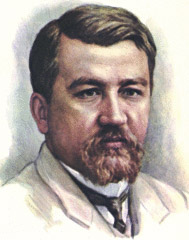 15.05.2020г.Тема №97-98. Жизнь и творчество А.И. Куприна. Задание: изучите теоретическую часть и выполните тест.